Žiadosť o vydanie hlasovacieho preukazuMeno a priezvisko: rodné číslo:						štátna príslušnosť: 	adresa trvalého pobytu: 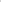 ulica, číslo: týmto žiadam o vydanie hlasovacieho preukazu pre Voľby prezidenta 2024 pre:  l . kolo —23.03.2024  2. kolo —06.04.2024I. HLASOVACÍ preukaz žiadam doručiť' na adresu:	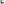 Pozn.: hlasovacie preukazy sú zasielané doporučenou zásielkou „Do vlastných rúk".2. K prevzatiu hlasovacieho preukazu splnomocňujem**: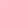 Meno a priezvisko: Číslo občianskeho preukazu: 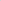 Pozn.: Podpis voliča na žiadosti nemusí byt' úradne osvedčený.(Splnomocnená osoba predloží svoj občiansky preukaz a prevzatie hlasovacieho preukazu potvrdí svojim podpisom).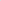 V 	dňa 	                      podpis žiadateľa